
Меню банкета на Новый год на 1 человека:Холодные закуски: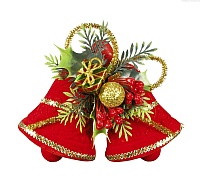 Мини-тарталетка с красной икрой и сливочным маслом 1 шт.Террин из печени цыплят с алтайскими травами, ростбиф со сливочным кремом, отварной язык с маринованными корнеплодами / 75/75/75Тар-тар из лосося слабой соли и масляной рыбы холодного копчения/150гБабушкин погребок солений / 150гМикс мини-брускетт:мусс из ветчины, сыр с виноградом и куриным паштетом Овощная нарезка /100гОлюторская сельдь с крымским луком и бородинскими гренками /120гСалаты:Оливье по старорусским рецептам с раковыми шейками и филе цыплят / 100 гЛистья салата с карельской форелью и черноморской мидией с соусом цезарь / 100гГорячая закуска:Рулетики из телятины в беконе на картофельных драниках/ 150 гОсновные блюда на выбор (1 блюдо из 3):Двойной перечный стейк с овощами гриль, розмарином, томатами черри и соусом «Порто» /400гФиле ростовской утки с ягодным конфитюром и картофелем дюшес /400гПате из красной и белой рыбы подается с креветкой, соусом «Оранж» и пюре из тыквы /350гДля детей: мини-котлета из фермерского цыпленка с толченом картофелем / 200гНапитки*: 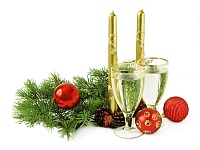 Вода б/г 500 мл;Морс 250 мл;Шампанское 375 мл (для взрослых)Алкоголь на выбор (1 напиток из 2): вино 375 мл или водка 250 мл (для взрослых);* - Пробковый сбор за принос своего алкоголя на новогодний стол в зал - 500 руб./бутылка.